IL-OB-720-05ZAPISNIK O ISPITIVANJU SADRŽAJA VODE-Geotehničko istraživanje i ispitivanje – Laboratorijsko ispitivanje tla – Dio 1: Određivanje sadržaja vodeBAS EN ISO 17892-1:2016Broj radnog naloga: 30-02-03-   /    Broj uzorka: Ispitivač: Kontrola: Opis uzorka prema ISO 14688-1: MetodaDatum ispitivanjaOpis uzorka prema ISO 14688-1: Minimalana masa uzorka u odabranom tlu će biti u skladu sa tabelom: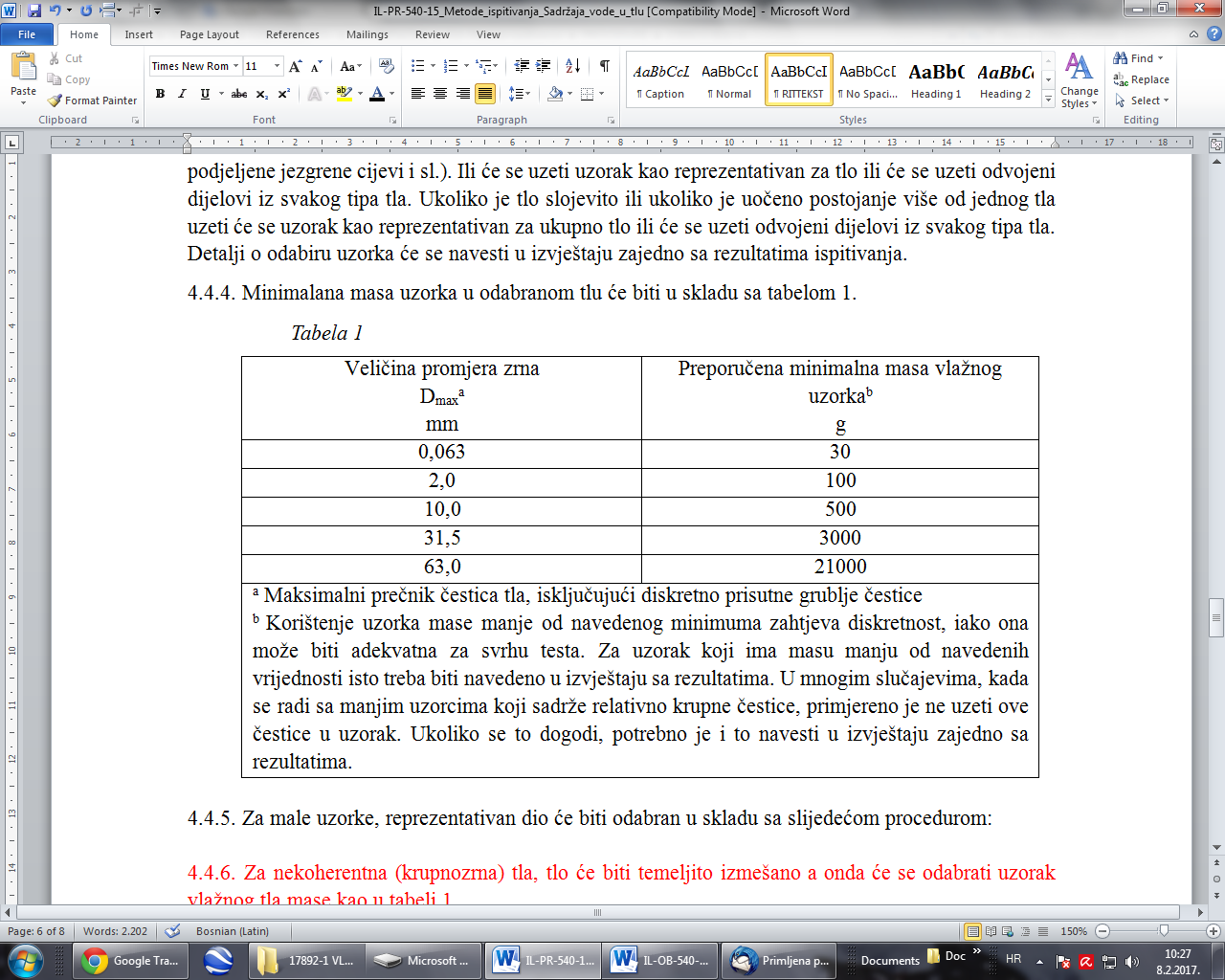 Vaga mora imati tačnost od:0,01 g ili 0,1% vagane mase, koja god vrijednost je većaTemperatura u prostoriji (dozvoljena 3 do 30°C)Vlaga u prostoriji(Ako je >60% koristiti poklopce / eksikator)Izračunavanje sadržaja vode u tluIIIIIIMasa posude,                                                   mc(g)Masa posude i vlažnog uzorka,                       m1(g)Masa posude i suhog uzorka,                          m2(g)Masa vode,                                                      mw(g)Masa suhog uzorka,                                        md(g)Dobijena vrijednost sadržaja vode,                 w(%)Dobijena srednja vrijednost sadržaja vode,     w(%)Formula za izračunavanje sadržaja vode u tlu:Početaka sušenja uzoraka,  vrijeme (t1) / datumKraj sušenja uzoraka,          vrijeme (t2) / datumNapomena(upisati sva odstupanja, npr. ako je uzorak manji od 50cm3):